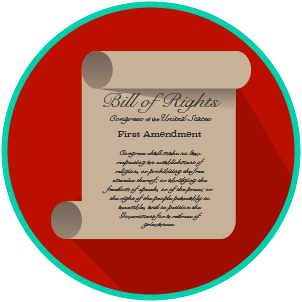 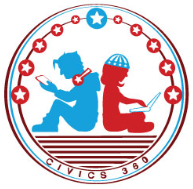 The Amendments Video #11. Complete the chart as you watch the video:  								The Impact of the Amendments Video #2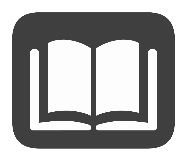 Reading: Voting RightsBenchmark Clarification 1: Students will recognize the rights outlined in these amendments.Reading: The Impact of Voting RightsBenchmark Clarification 2: Students will evaluate the impact these amendments have had on various social movements.Reading: Voting Rights ScenariosBenchmark Clarification 3: Students will analyze historical scenarios to examine how these amendments have affected participation in the political processes.Reading: Causes of Voting Rights AmendmentsBenchmark Clarification 4: Students will recognize how the amendments were developed to address previous civil rights violations.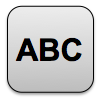 Voting RightsWrite about your understanding of voting rights by explaining the connections between and among each of the terms in the concept circle. How do the terms in the concept circle fit together?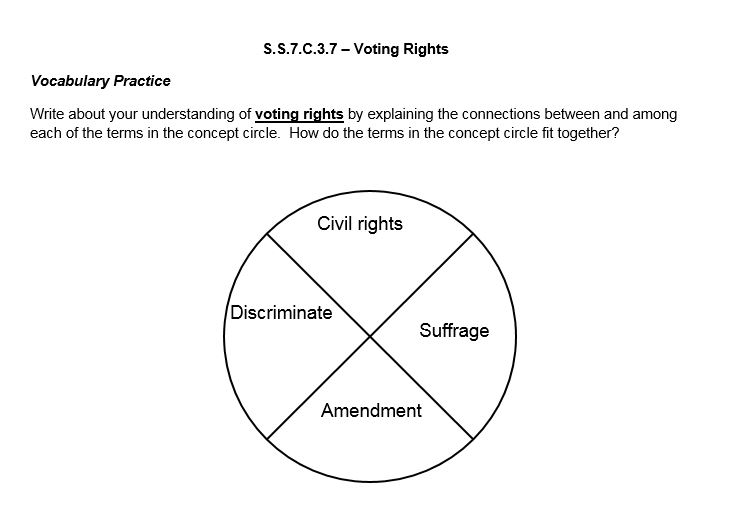 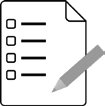 Voting Rights Practice Quiz ReflectionAmendmentPurpose13th Amendment14th AmendmentEqual Protection Clause of the 14th Amendment15th Amendment19th Amendment24th Amendment26th AmendmentQuestionList Specific Evidence from the VideoComplete Sentence2. After the 15th Amendment, who was allowed to vote? 3. If an election was held after the 15th Amendment was ratified, which groups of people could NOT vote in that election?4. What was the purpose of the poll tax?5. If an election was held after the 26th amendment was ratified, which groups of people could vote in that election?Extra Notes SectionYou can use this chart as a reminder while you watch the videoYou can use this chart as a reminder while you watch the videoAmendmentPurpose13th AmendmentProhibited slavery14th AmendmentAnyone born or naturalized in the US was a citizen; state governments could not pass laws that limited the rights of citizensEqual Protection Clause of the 14th AmendmentStates cannot deny equal protection to citizens15th AmendmentStates and the federal government cannot deny citizens the right to vote just because of their race19th AmendmentStates and federal government cannot deny women the right to vote24th AmendmentProhibited the states and federal government from charging poll taxes26th AmendmentLowered the national voting age from 21 to 18QuestionList Specific Evidence from the VideoComplete Sentence1. After the 26th Amendment, who was allowed to vote? 2. How did some states respond to the passage of the 14th and 15th Amendments? 3. How could literacy tests keep you from voting?4. How did individuals and interest group respond to states trying to limit their 14th and 15th Amendment rights?5. Define the purpose of each of the following: Civil Rights Act of 19645. Define the purpose of each of the following: Voting Rights Act of 19655. Define the purpose of each of the following: Civil Rights Act of 19686. What was the purpose of the Civil Rights Act of 1964 and the Voting Rights Act of 1965?7. What was the goal of the Equal Rights Amendment? Did it work?8. What was the impact of the 19th and 26th Amendments?ScenariosResponse1. On your 18th birthday, you go to register to vote. They tell you that you have to take a literacy test. What do you tell them and why?2. You find out that a friend has been denied a job by a government agency simply because of who they are. They don't know what to do. What do you tell them?3. A friend argues with you that there is really nothing that has encouraged people to participate in the political process or to protect their rights. Based on what you have learned, how can you convince her otherwise?Reading TaskResponseWhat ideas are presented in the reading?What is the central idea of the reading?Select two words or phrases that support the central idea.How might this reading connect to your own experience or something you have seen, read, or learned before?List the rights outlined in the 13th, 14th, 15th, 19th, 24th, and 26th Amendments.13th Amendment:List the rights outlined in the 13th, 14th, 15th, 19th, 24th, and 26th Amendments.14th Amendment:List the rights outlined in the 13th, 14th, 15th, 19th, 24th, and 26th Amendments.15th Amendment:List the rights outlined in the 13th, 14th, 15th, 19th, 24th, and 26th Amendments.19th Amendment:List the rights outlined in the 13th, 14th, 15th, 19th, 24th, and 26th Amendments.24th Amendment:List the rights outlined in the 13th, 14th, 15th, 19th, 24th, and 26th Amendments.26th Amendment:Reading TaskResponseWhat ideas are presented in the reading?What is the central idea of the reading?Select two words or phrases that support the central idea.How might this reading connect to your own experience or something you have seen, read, or learned before?Describe how two of the amendments you read about have impacted social movements.Two amendments that impacted social movements are the ________ and the ________Amendments. They impacted them by: Reading TaskResponseWhat ideas are presented in the reading?What is the central idea of the reading?Select two words or phrases that support the central idea.How might this reading connect to your own experience or something you have seen, read, or learned before?Create a scenario that shows how these amendments you studied have affected participation in political process. Reading TaskResponseWhat ideas are presented in the reading?What is the central idea of the reading?Select two words or phrases that support the central idea.How might this reading connect to your own experience or something you have seen, read, or learned before?Why were new amendments to the Constitution necessary?New amendments to the Constitution were necessary because: FIRST Attempt ScoreI answered ______ questions right. One thing I learned:SECOND Attempt ScoreI answered ______ questions right. One thing I learned: